Passenger SAFETY Briefing(Before Start-up/Warm-up)* Show the passenger the headset volume control, put on headsets, and set intercom volume just before engine start.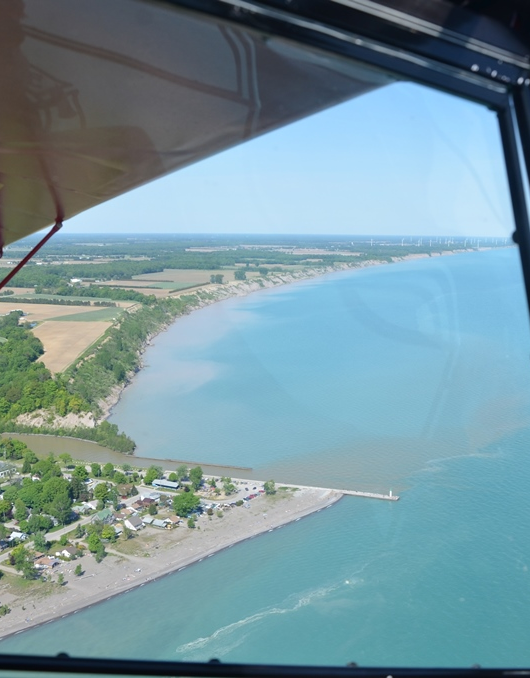 SSeat position adjusted and locked in placeSSeatbelts fastened for taxi , take-off and landingSSmoking and alcohol are prohibited in aircraftAAir vents (location and operation)AAir temperature controls (heater knob operation)AAction in case of passenger discomfort FFire extinguisher (location and operation)FFirst aid kit (location)FFeet and legs clear of rudder pedals & controlsEExit doors (how to open and how to secure)EEmergency survival kit (location and contents)EELT (how it works, location and operation)TTraffic (scanning, spotting, notifying pilot)TTell what to expect based on weather and windTTalking (minimized during taxi, take-off and landing)YYYou have any questions?Y